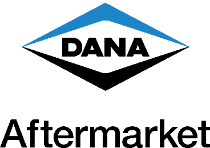 For more information, contact:  Lynn Konsbruck (312) 768-7362lkonsbruck@maxmarketing.comNEWS BRIEFFebruary 11, 2021Dana Adds Spicer Select™ Center Support Bearings CoverageMAUMEE, Ohio – Dana Incorporated has announced that new coverage has been added to its Spicer Select™ light-vehicle center bearings line, including high VIO (vehicles in operations) applications such as the 1999-2007 Chevrolet® Silverado®   trucks, as well as fleet-managed, last-mile delivery applications like the Dodge® and Mercedes-Benz® Sprinter® vans. “The driveline experts at Dana continue to meet customers’ needs with the latest addition of new Spicer Select center bearing numbers for popular light-vehicle applications,” said Bill Nunnery, senior director, sales and marketing, global aftermarket for Dana.  “This new coverage addresses the increased number of last-mile delivery vehicles on the road today, as well as the growing need for quality aftermarket-grade bearings that are proven to last.”  Premium-grade Spicer Select light-vehicle center bearings feature brackets made from high-quality steel that fit to original-equipment specifications and proper rubber hardness for each application, ensuring a smooth and quiet ride. “Because Dana’s thorough development and manufacturing processes ensure that Spicer Select center bearings provide proper fit, function, and reliable performance, our customers can count on Spicer Select for the life of their vehicles,” said Nunnery.To learn more about Spicer Select products, contact your Dana sales representative or visit www.spicerparts.com/spicerselect.About Dana in the Aftermarket Powered by recognized brands such as Dana, Spicer®, Victor Reinz®, Albarus™, Brevini™, Glaser™, GWB™, Spicer Select™, Thompson™, and Transejes™, Dana delivers a broad range of aftermarket solutions – including genuine, all-makes, and value lines – servicing passenger, commercial, and off-highway vehicles around the world. Leveraged by a global network of 14 distribution centers, Dana's dedicated aftermarket team provides technical service, customer support, high fill rates, and on-time delivery to customers around the globe. For product information, visit www.SpicerParts.com and www.VictorReinz.com. For e-catalog and parts locator, visit www.DanaAftermarket.com. To speak with a Dana customer service representative, call 1-800-621-8084.# # #